NETx Multi Protocol ServerTender Specifications Software solution for technical building management, which can integrate data points of heterogeneous building automation systems. The software consists of several components (Core Studio, Core Server, XLogic Editor) that collect, process and modify data point values. In addition, various building management functions can be realized.The MP Server uses IP networks to access field devices and their data points. The field / automation level supports the following technologies:KNXBACnetModbusSNMPOPC Data Access (OPC DA) Oracle Fidelio/OperaProtelInforVingCardKabaSaltooBIX & MQTTKNXnet / IP tunneling or KNXnet / IP routing is used for the connection to the KNX network. The KNXnet / IP Security extension is also supported. Access is via one or more KNXnet / IP routers and / or interfaces. All official KNX data point types (KNX DPTs) are supported. In addition, non-standardized DPTs can be added. The KNX configuration can be imported directly from ETS using an ETS app. Several ETS projects can be integrated in a single server. When using the ETS app, the entire ETS project is available in the server (group addresses, communication objects, KNX devices, topology, buildings and systems of vision). KNX devices can be monitored by heartbeat mechanism.The BACnet interface uses BACnet / IP for communication with BACnet devices and their BACnet objects. Using BACnet / IP routers, BACnet devices can be integrated from any BACnet media (MS / TP, ...). An online discovery tool for searching BACnet devices and their objects is provided. In addition, the BACnet offersServer interface the possibility to create own BACnet objects in the server. Using this server interface, any data points (even non-BACnet data) can be mapped to BACnet objects and made available for access by third-party BACnet clients.The Modbus interface uses Modbus / TCP to access Modbus devices and their data points. Using Modbus TCP Gateways, Modbus / RTU devices can also be integrated. Configuration of manufacturer-dependent Modbus implementations (memory layout, register types, Modbus service types to be used, etc.) is possible. In addition, the Modbus interface supports the integration of native Modbus / RTU devices over TCP / IP or UDP / IP using standard IP-to-RS485 converters.The SNMP interface supports SNMP version 1, 2, and 3. SNMP data points can be polled at a definable time interval. In addition, SNMP can be processed.The Fidelio / Opera and Protel interface uses the FIAS protocol for the inclusion of property management systems. Information about hotel rooms (booking status, room status, ...) and hotel guests can be requested via this interface. Information such as room status and messages can be exchanged bidirectionally. The Fidelio / Opera interface is certified by ORACLE.Additional interfaces to property management systems such as Infor are also available.The interfaces like VingCard, Kaba or Salto offer the possibility to integrate electronic door lock systems. Using this interface, door events (guest entry, personnel entry, door open, door closed) can be received.Data from IoT devices can be integrated via the MQTT interfaces. MQTT data publications ("publish") can also be queried ("subscribe").Bidirectional data exchange with one or more Gira HomeServern / FacilityServern is also possible. This makes it possible to forward information about any supported technologies to the Gira HomeServer / FacilityServer.In addition to these native interfaces, additional protocols such as DALI, DMX, EnOcean and M-Bus can be integrated via hardware gateways.The modular design of the server allows the extension of the existing interfaces. This can be done using LUA programs or C # via a .NET API.The processed data points can be made available to management clients via open interfaces. The following management interfaces are available:• OPC DA and OPC UA• BACnet / IP• oBIX• MQTT• Proprietary TCP / IP interfaceAny number of management clients can be connected via these interfaces.For large projects with different parts of buildings and projects with multiple buildings that are spread over a wide area, multiple servers can be connected via a Wide Area Network (WAN). By means of clustering, data and information between the servers can be exchanged bidirectionally. It is also possible to define a hierarchy of servers where the main server aggregates the data points from different sub-servers.Redundant configuration is also supported.All integrated data points can be further processed in the server. It is possible to link data points - including automatic data type conversion. NETxAutomationSoftware GmbHMaria Theresia Straße 41  4600 Wels | AustriaT +43 7242 252 900 office@netxautomation.comwww.netxautomation.com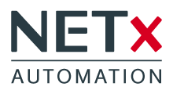 Product:NETx Multi Protocol ServerVersion: ............Software Protection: ............Product ID: .............Definition of the product version:Number of data pointsLicensed Data Points:Number of KNX group addresses, BACnet objects, Modbus data points, SNMP data points.Software Protection:Hardlock (with USB dongle) or Softlock (hardware-dependent software code)optional:Interface Fidelio / OperaInterface ProtelInterface InforInterface VingCardInterface SaltoInterface KabaService:Transfer data from engineering toolsConfigure MP ServerCreation of functions in the logic editor or scripting language LUADevelopment of project-specific drivers, interfaces and modulesThe following server types are available:Larger licenses on request.SoftwareProduct IDmax. DatapointsHOMES10.04.0.00.00011.000BASICS10.04.0.00.00022.500STANDARDS10.04.0.00.00035.000PROFESSIONALS10.04.0.00.000410.000ENTERPRISES10.04.0.00.000520.000